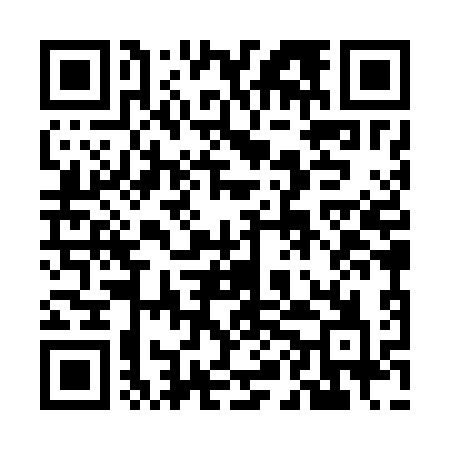 Ramadan times for Grossos, BrazilMon 11 Mar 2024 - Wed 10 Apr 2024High Latitude Method: NonePrayer Calculation Method: Muslim World LeagueAsar Calculation Method: ShafiPrayer times provided by https://www.salahtimes.comDateDayFajrSuhurSunriseDhuhrAsrIftarMaghribIsha11Mon4:254:255:3411:382:425:435:436:4812Tue4:254:255:3411:382:425:425:426:4813Wed4:254:255:3411:382:435:425:426:4714Thu4:254:255:3411:382:435:425:426:4715Fri4:244:245:3311:372:435:415:416:4616Sat4:244:245:3311:372:445:415:416:4617Sun4:244:245:3311:372:445:405:406:4518Mon4:244:245:3311:362:445:405:406:4519Tue4:244:245:3311:362:455:395:396:4420Wed4:244:245:3311:362:455:395:396:4421Thu4:244:245:3211:362:455:395:396:4422Fri4:234:235:3211:352:455:385:386:4323Sat4:234:235:3211:352:465:385:386:4324Sun4:234:235:3211:352:465:375:376:4225Mon4:234:235:3211:342:465:375:376:4226Tue4:234:235:3211:342:465:365:366:4127Wed4:234:235:3211:342:465:365:366:4128Thu4:224:225:3111:332:465:365:366:4129Fri4:224:225:3111:332:475:355:356:4030Sat4:224:225:3111:332:475:355:356:4031Sun4:224:225:3111:332:475:345:346:391Mon4:224:225:3111:322:475:345:346:392Tue4:214:215:3111:322:475:335:336:393Wed4:214:215:3011:322:475:335:336:384Thu4:214:215:3011:312:475:335:336:385Fri4:214:215:3011:312:475:325:326:376Sat4:214:215:3011:312:475:325:326:377Sun4:204:205:3011:312:475:315:316:378Mon4:204:205:3011:302:475:315:316:369Tue4:204:205:2911:302:475:315:316:3610Wed4:204:205:2911:302:475:305:306:36